Мы ищем в свою компанию программиста-разработчика! 
Компания КИТ Консалтинг специализируется на аудите и реинжиниринге бизнес-процессов, внедряя облачные (SaaS/IaaS) информационные системы различных классов (CRM, ERP, BI, корпоративные порталы). Ежегодно, совместно с партнерами успешно выполняется более 30 проектов по внедрению информационных систем и обучается свыше 1500 человек.Обязанности:участие в проектах по автоматизации бизнес-процессов;участие в проектах по внедрению и доработке облачных информационных систем (SaaS​ и не только);участие в проектах по разработке с нуля инновационного программного обеспечения для крупных заказчиковразработка интеграционных решений с использованием API;участие в согласовании технического задания;разработка web-приложений, поддержка и доработка существующих;работа в команде, взаимодействие со всеми участниками проекта.Требования:высшее/неоконченное  высшее образование в сфере IT;
желание развиваться в сфере IT;опыт работы с базами данных (умение писать SQL запросы);умение работать с API различных сервисов/ сайтов /систем - желательно;знание любого из языков (PHP/ Java/ JavaScrip/ C#/ C++) на среднем уровне - обязательно;желание развивать навыки программирования на разных языках;представление о работе сервисов по модели SaaS/IaaS желателен;знание HTML + CSS будет преимуществом;опыт работы с CRM, ERP, BI, ECM, BPM, СЭД будет преимуществом;грамотный письменный и устный английский язык;структурное мышление, способность разбивать проект на подзадачи.Условия:испытательный срок 3 месяца;достойная заработная плата (обсуждается с успешными кандидатами индивидуально);рабочая неделя 5/2, 09.00-18.00/10.00-19.00 (возможен гибкий график);оформление в соответствии с ТК РФ;дружный и молодой коллектив;постоянное обучение сотрудников новым технологиям на рынке облачных услуг;обучение англ.языку, тренинги, дополнительная сертификация.                                                       Телефон для связи: 8(495)133-39-16 доб. 153 Юлия
                                                                                 E-mail: jpleshakova@kit-consulting.ru
Наши клиенты:





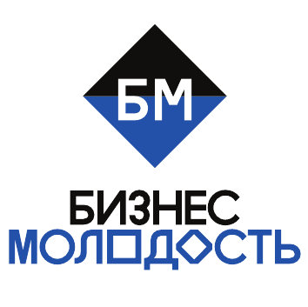 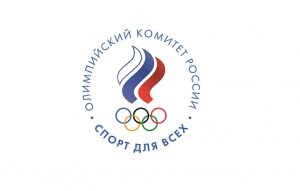 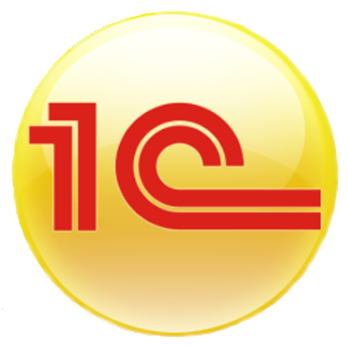 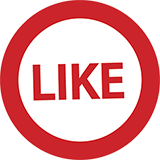 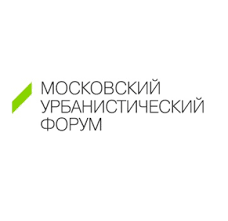 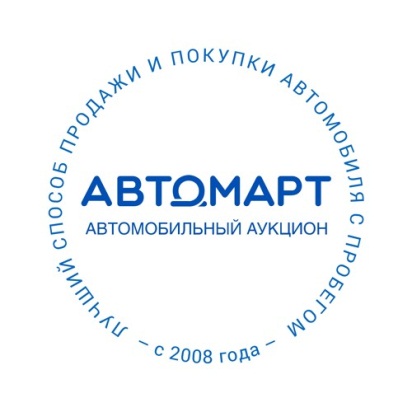 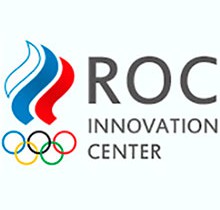 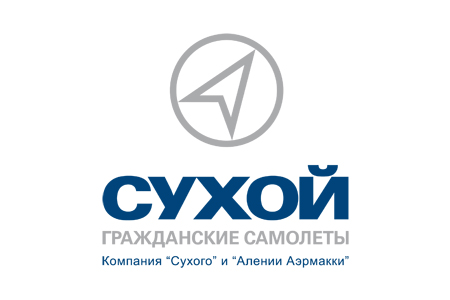 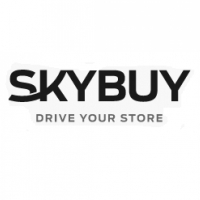 